关于遴选2023年大学生暑期赴美带薪实习项目的通知各相关学院：为增加在校大学生的海外实践经历，开拓国际化视野，给广大同学提供提升英语、积累海外实习经验，学校将联合天美国际推出2023赴美带薪实习/社会实践项目。现将关于报名参加2023年大学生暑期赴美带薪实习项目相关事宜通知如下：Summer Work & Travel USA 项目简介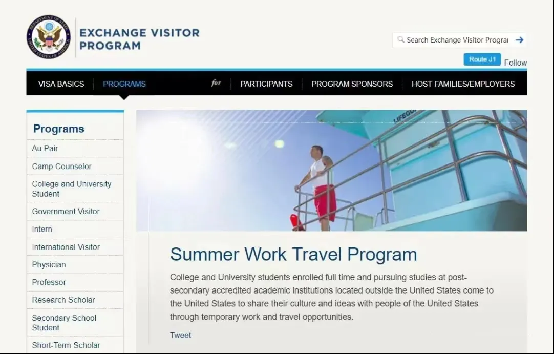 大学生暑期赴美带薪实习/社会实践项目是基于美国政府于1948年通过的信息及教育交流法案（Smith-Mundt Act），此法案于1961年被纳入并扩展为教育及文化平等交流法案（Fulbright-Hayes Act）。项目在中国推广之前，已经在欧洲、美洲及亚洲其他国家和地区成功运作了五十余年，每年都有数万名大学生利用他们的暑假，持J-1签证进入美国企业进行为期8～12周的带薪实习。学生还可利用实习之余，在美国境内旅游或实地体验美国生活，了解美国风土人情。该项目为全世界大学生提供了一个踏上美国国土、体验美国生活文化、提高英语能力、进入美国企业的机会。在完善的美国劳动制度保障下，学生与美国同事以及来自其他国家的国际学生并肩工作，同工同酬。这给予学生一个全面提高自身综合能力的锻炼机会，同时也减轻赴美实习生活的经济负担。二、Summer Work & Travel申请资格1、18-28周岁的全日制我校就读本科生、研究生可申请参加。2、学习成绩优良、在校表现良好，经过学校审核推荐。3、具备良好的英语沟通能力，通过项目综合评估。4、工作积极努力、任劳任怨、认真负责。5、愿接受挑战并对美国文化有兴趣者。三、Summer Work & Travel项目特点1、美国官方指定项目，安全性有可靠保证。2、美国企业的工作经验，增加学生的就业优势。3、全英文环境中与美国同事并肩工作，让学生拥有良好口语沟通能力。4、提高学生的独立生活能力，建立良好的自信心。5、学生实习期间的薪水可以用于支付在美日常生活费用，经济负担相对较小。6、与世界各国的学生工作生活，培养同学们的大世界观。7、考察美国大学。8、美国政府指定的文化交流项目，获得良好美国签证记录。9、获得实习证书，参与体验之星选拔。四、参加常见实习单位及岗位类型1、主题公园或游乐场、度假村：餐饮服务、公园向导、游乐场设备操作、售票；2、酒店类：客房服务、餐饮服务、前台接待、公共区域清洁维护等工作；3、超市类：收银员、理货员、甜点制作、客服中心、销售、仓库管理等；4、餐饮类：点餐收银、快餐制作、西餐配菜、接待顾客、清洁厨具、初级烹饪等；五、项目安排及薪水待遇项目时间为 2-4 个月：每年暑假6月15日到9月15日为合法工作时间，9月15日到10月15日为30天的合法旅游时间（具体日期依照DS-2019表）学生实习工作时间为每周 32 - 40 小时；薪资为每小时 12-16 美金，每周或者每两周发一次工资学生可以根据自己的能力和第一份工作的安排，寻找第二份工作，获得更高收入六、申请费用申请报名费：人民币3,000 元/人项目费：美金3280 刀/人费用包含：综合评估、签证辅导、美国实习名额、DS-2019表、行前辅导、培训、实习手册、全程（DS-2019表起止日期内）美国医疗保险和意外伤害险、I-901SEVIS费用、美国当地紧急支援服务、24小时紧急电话支持等。费用不含：国际往返机票、美国使馆签证费、在美期间食宿费用以及个人旅游费用等。七、报名步骤：1、咨询和报名：申请人了解项目，填写报名表，交纳报名费，签订项目协议。2、英语测试：参加英语能力测试，7 个工作日内申请人缴纳项目费尾款。3、项目申请：填写申请文件，准备各种申请材料。4、确认职位：美方审核申请，实习企业考核面试，发出 Job offer（工作邀请函），颁发 DS-2019 表（国际文化交流美国官方签证邀请函）八、报名咨询（名额有限，择优录取）项目咨询老师： 颜老师 13389247410（电话同微信）            山东女子学院赴美QQ交流群：604755784报名咨询地址：山东女子学院国际交流合作处 办公楼312九、学校特别声明：学生个人需要跟天美国际签订个人协议，要认真研读协议内容，尤其是费用、安全、岗位选择、各自责任等事项，要对自己负责。学生要充分考虑期末考试的事宜，向辅导员班主任咨询申请缓考，但补考时间学校教务处只安排一次，大概是9月中旬，请充分考虑。学生确定参加本项目前需充分与辅导员等充分交流。出国前在企业微信填报学生出国境申请。为了鼓励学生出国交流，回国返后，学校国际处给予一定的奖励资金。